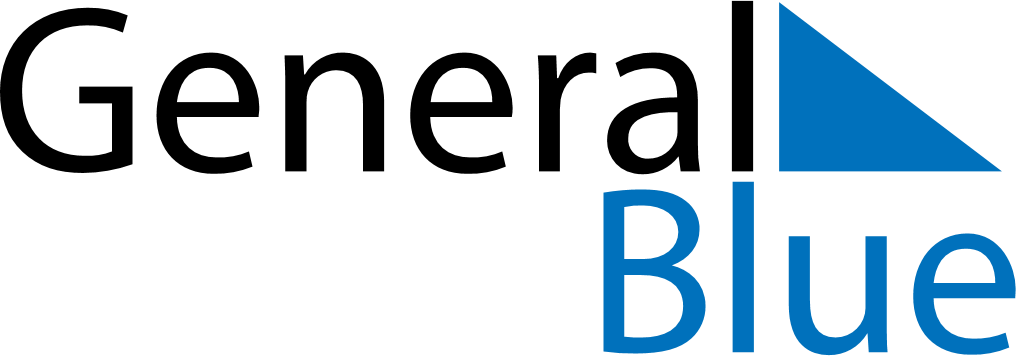 December 2027December 2027December 2027GrenadaGrenadaSUNMONTUEWEDTHUFRISAT1234Camerhogne Folk Festival5678910111213141516171819202122232425Christmas Day262728293031Boxing Day